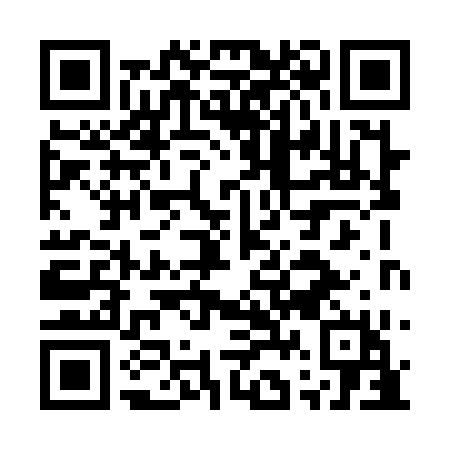 Prayer times for Domaine-des-Chutes-Nord, Quebec, CanadaWed 1 May 2024 - Fri 31 May 2024High Latitude Method: Angle Based RulePrayer Calculation Method: Islamic Society of North AmericaAsar Calculation Method: HanafiPrayer times provided by https://www.salahtimes.comDateDayFajrSunriseDhuhrAsrMaghribIsha1Wed3:525:3212:455:477:599:382Thu3:505:3012:455:488:009:403Fri3:485:2912:455:498:019:424Sat3:465:2712:455:508:039:445Sun3:445:2612:445:508:049:466Mon3:425:2412:445:518:059:487Tue3:405:2312:445:528:079:508Wed3:375:2112:445:538:089:529Thu3:355:2012:445:538:099:5410Fri3:335:1912:445:548:109:5611Sat3:315:1712:445:558:129:5812Sun3:295:1612:445:568:1310:0013Mon3:275:1512:445:578:1410:0214Tue3:255:1312:445:578:1510:0415Wed3:235:1212:445:588:1710:0616Thu3:225:1112:445:598:1810:0817Fri3:205:1012:445:598:1910:1018Sat3:185:0912:446:008:2010:1219Sun3:165:0812:446:018:2110:1420Mon3:145:0712:446:018:2310:1521Tue3:135:0612:446:028:2410:1722Wed3:115:0512:456:038:2510:1923Thu3:095:0412:456:038:2610:2124Fri3:075:0312:456:048:2710:2325Sat3:065:0212:456:058:2810:2526Sun3:045:0112:456:058:2910:2627Mon3:035:0012:456:068:3010:2828Tue3:015:0012:456:078:3110:3029Wed3:004:5912:456:078:3210:3130Thu2:594:5812:456:088:3310:3331Fri2:574:5812:466:088:3410:35